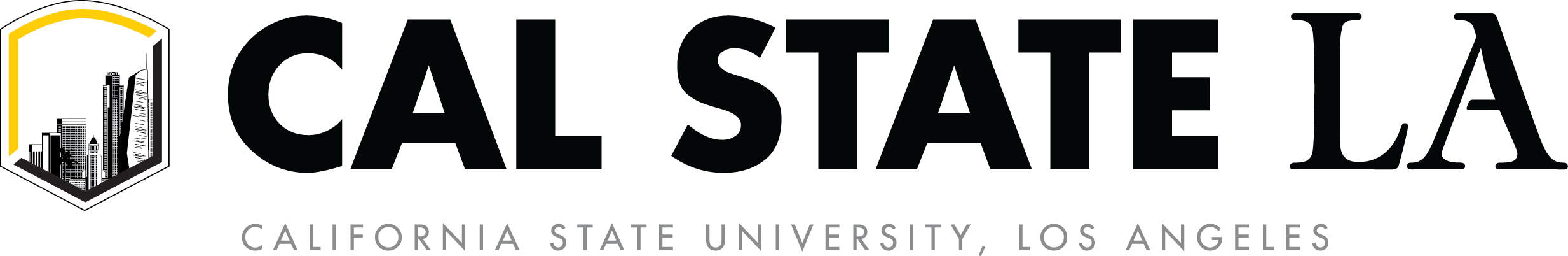 DEPARTMENT COMMITTEE RANGE ELEVATION FORM(use additional pages, if necessary)Department Committee Range Elevation FormEVALUATION:  Please indicate sources of information used in forming the following evaluation.  Sections A, B, C (additional sheets may be appended):A.	Educational Performance:	1.	Teaching Performance (a. summary of the quantitative responses to the “Student Opinion Survey on Instruction”; b. peer observation; and c. at least one other form of evaluation).	2.	Related Educational Activities (optional).3.    Currency in the field.Additional Comments (optional)